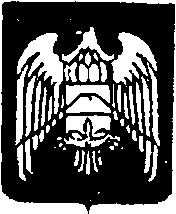 МУНИЦИПАЛЬНОЕ КАЗЕННОЕ УЧРЕЖДЕНИЕ «МЕСТНАЯ АДМИНИСТРАЦИЯ ГОРОДСКОГО ПОСЕЛЕНИЯ НАРТКАЛА УРВАНСКОГО МУНИЦИПАЛЬНОГО РАЙОНА КАБАРДИНО-БАЛКАРСКОЙ РЕСПУБЛИКИ»КЪЭБЭРДЕЙ-БАЛЪКЪЭР РЕСКПУБЛИКЭМ И АРУАН  МУНИЦИПАЛЬНЭ  КУЕЙМ ЩЫЩ  НАРТКЪАЛЭ  КЪАЛЭ    ЖЫЛАГЪУЭМ И ЩIЫПIЭ АДМИНИСТРАЦЭКЪАБАРТЫ-МАЛКЪАР РЕСПУБЛИКАНЫ УРВАН МУНИЦИПАЛЬНЫЙ РАЙОНУНУ НАРТКЪАЛА ШАХАР    ПОСЕЛЕНИЯСЫНЫ ЖЕР ЖЕРЛИ АДМИНИСТРАЦИЯСЫПОСТАНОВЛЕНИЕ    № 480УНАФЭ                           № 480БЕГИМ                           № 48025.12.2018г.                                                                                          г.п. НарткалаО внесении изменений в Положение о Комиссии по соблюдению требований к служебному поведению муниципальных служащих  и урегулирования конфликта интересов»   В связи с направлением протеста Прокуратуры Урванского муниципального района КБР  от 30.11.2018 г. №12-89-2018 на постановление главы местной администрации г.п. Нарткала  Урванского муниципального района КБР от 30.03.2015 г. №140/в  «Об утверждении Положения о Комиссии по соблюдению требований к служебному положению и урегулирования конфликта интересов», Местная администрация г.п. Нарткала Урванского муниципального района КБРПОСТАНОВЛЯЕТ:Дополнить Положение о Комиссии по соблюдению требований к служебному поведению муниципальных служащих  и урегулирования конфликта интересов», утвержденное Постановлением Местной администрации г.п. Нарткала от 08.12.2017г. №646 пунктом 15.7 следующего содержания «Комиссия в порядке, установленном нормативными правовыми актами Российской Федерации, обязана рассмотреть письменное обращение гражданина о даче согласия на замещение на условиях трудового договора должности в организации и (или) на выполнение в данной организации работ (оказание данной организации услуг) на условиях гражданско-правового договора, если отдельные функции государственного, муниципального (административного) управления данной организацией входили в его должностные (служебные) обязанности, а также проинформировать гражданина о принятом решении»И.о. Главы Местной администрации г.п. Нарткала                                     А.Аталиков